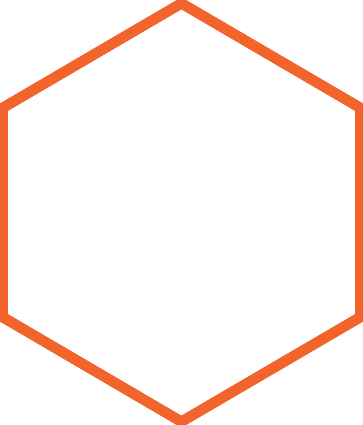 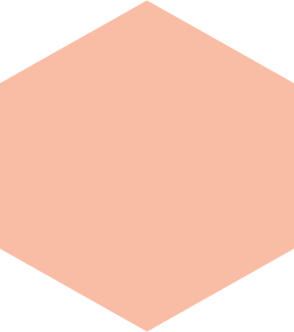 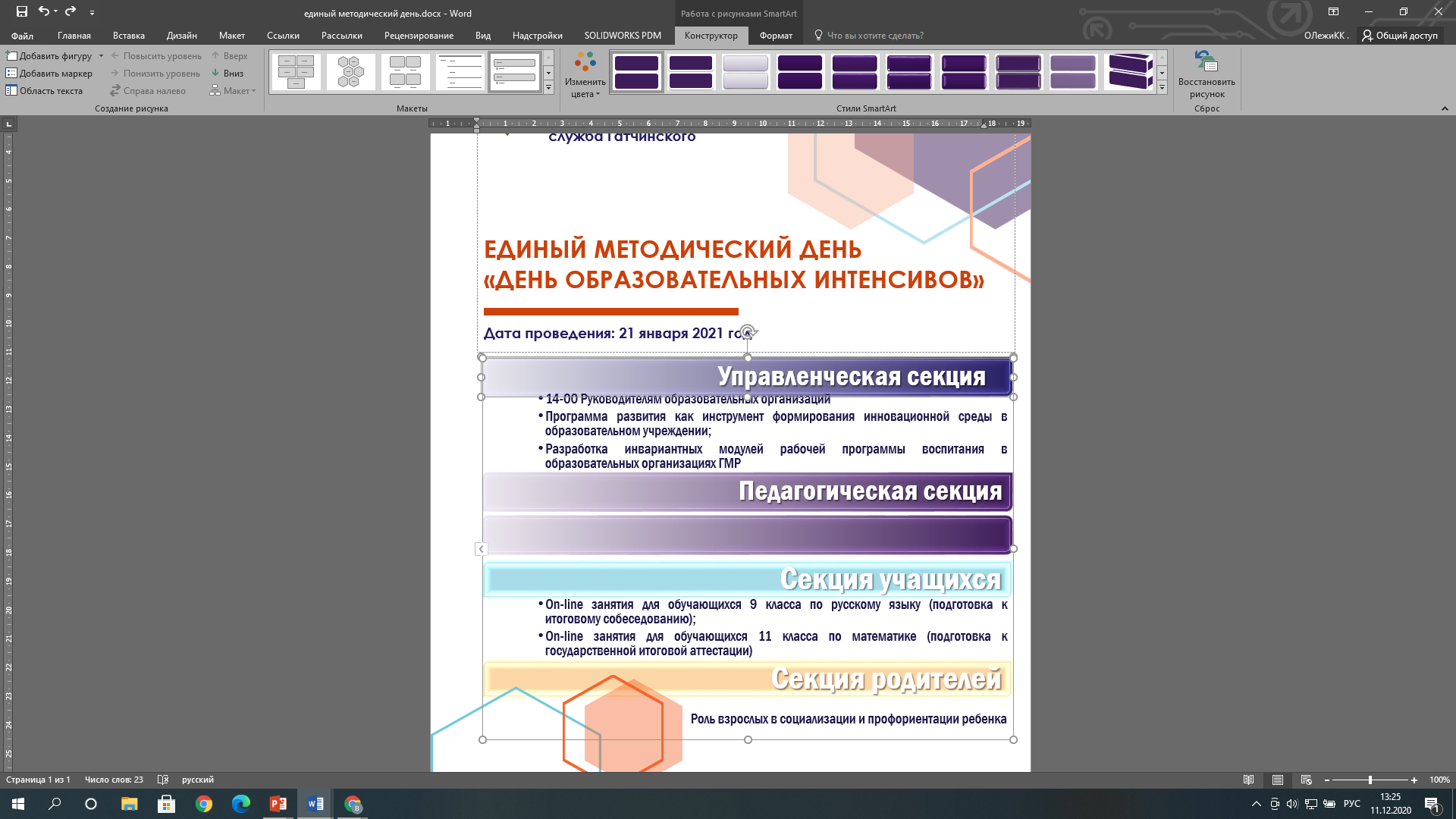 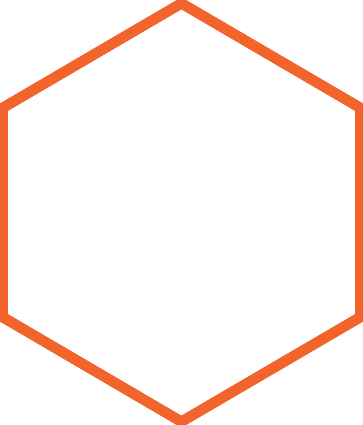 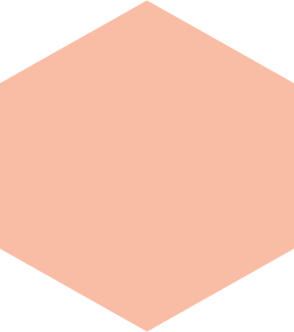 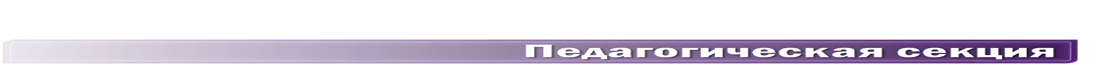 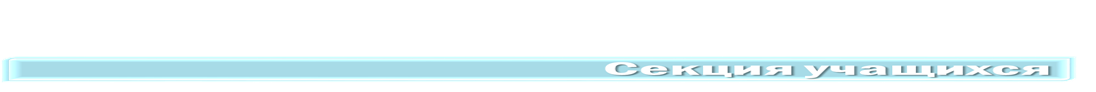 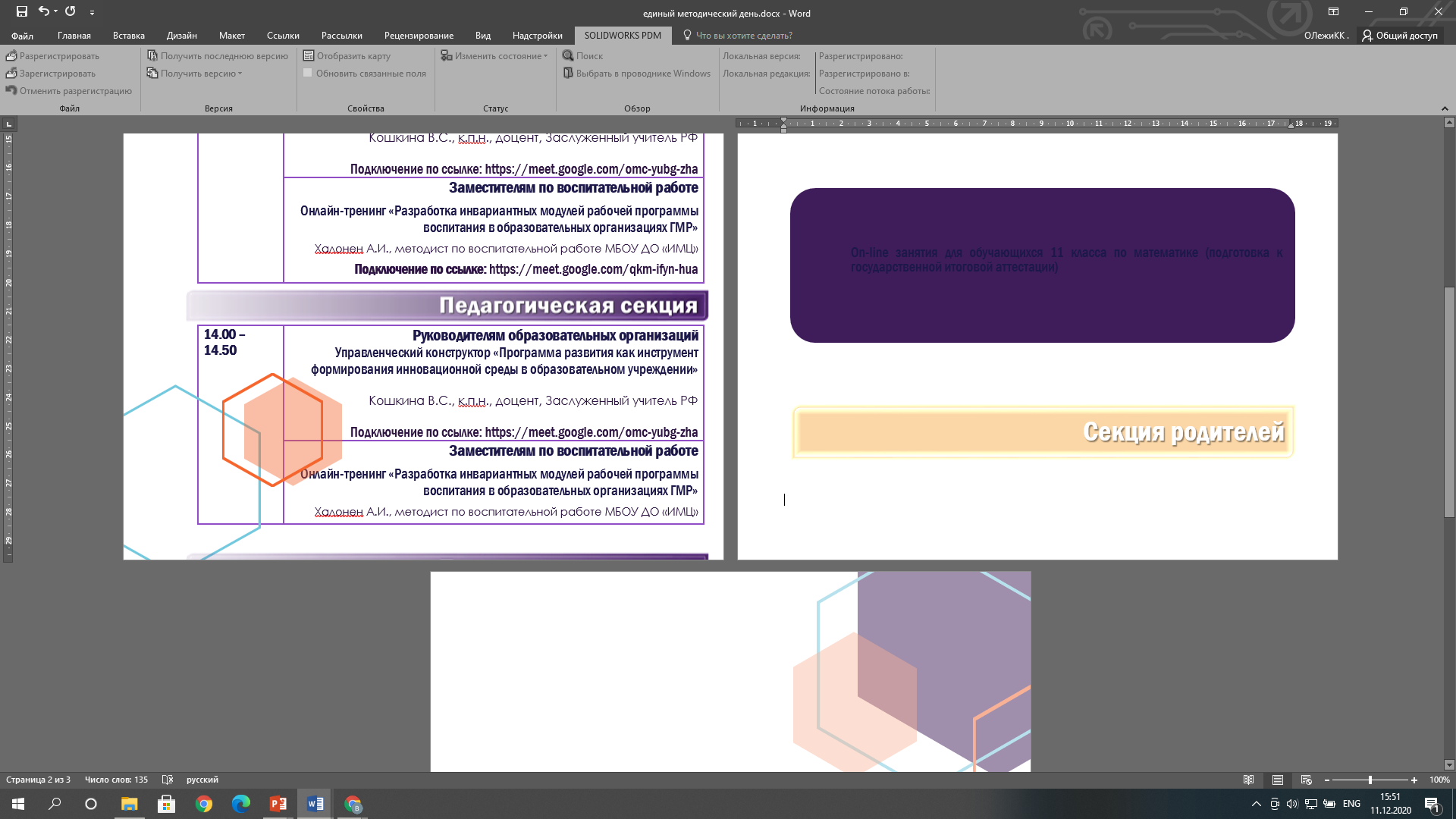 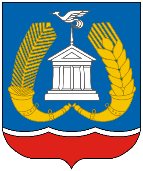 единый методический день «День образовательных Интенсивов»Дата проведения: 20 марта 2024 годаПроблематика: Подготовка обучающихся к участию в независимых оценочных процедурах (ГИА, ВПР, PISA и т.п.), современные технологии обучения, патриотическое воспитание, проектная деятельность14.00 – 15.00Руководителям образовательных организаций и заместителям по учебно-воспитательной работеМодель «Школа – навигатор будущего» — среда возможностей и личностного развития учащихся в координатах XXI века» Судоргина Любовь Вилениновна, Заслуженный учитель РФ;Федорова Лилия Александровна, лауреат Всероссийского конкурса «Педагогический дебют 2022»;Торопова Елена Владимировна, лауреат Всероссийского конкурса «Педагогический дебют 2023» Подключение по ссылке: https://meet.google.com/ugj-tipn-cqw 14.00 – 15.00Заместителям руководителей по воспитательной работеВоенно-патриотическое воспитание в образовательной организацииГусев Олег Сергеевич, полковник, зам. командира части по воспитательной работе, в/ч №28677 ФСО России  «Образовательный кластер. Школа воспитания»Модуль рабочей программы воспитания «Организация предметно-эстетической среды»Любомирова Елена Васильевна, заместитель директора по воспитательной работе МБОУ «Сиверская СОШ №3»  Подключение по ссылке: https://meet.google.com/gkq-eqir-rez 15.00 – 15.30Учителям истории и обществознанияМастер-класс «Развитие познавательного интереса детей на уроках истории с помощью технологии проблемного обучения»Бардина Яна Дмитриевна,учитель истории и обществознания МБОУ СОШ №12 г.о. Балашиха Подключение по ссылке: https://meet.google.com/mne-hnqf-syy 15.00 – 15.30Учителям предметникамМастер-класс «Как помочь обучающемуся с расстройством аутистического спектра успешно обучаться и социализироваться в условиях общеобразовательного класса» Ельникова Алина Юрьевна, учитель дефектолог МБОУ СОШ №12 г.о. БалашихаПодключение по ссылке: https://meet.google.com/ugk-ydzy-hvq 14.00 – 14.30Учителям английского языкаИзучение видовременных форм английского глагола на основе родного языка в начальной школе Романова Наталья Евгеньевна, учитель английского языка МБОУ «Гатчинская СОШ № 8 «Центр образования», призер муниципального конкурса «Учитель года -2024» Подключение по ссылке: https://meet.google.com/aia-ttxt-khx 15.30 – 16.00Учителям иностранных языков Цифровые технологии на уроках иностранных языков (английский, немецкий, французский)Селезнева Наталья Сергеевна,учитель иностранных языков высшей категории (наставник) МБОУ СОШ №12 г.о. Балашиха Подключение по ссылке: https://meet.google.com/evn-cscd-bqe 16.00 – 17.00Учителям начальных классовМастер-класс «Учу легко»Агибалова Ирина Витальевна, учитель начальных классов, заместитель директора по УВР МБОУ СОШ 29 г. Химки Московской области, тренер по сингапурским образовательным структурам, блогер и автор канала “Живой учитель”Подключение по ссылке: https://meet.google.com/erj-nwne-iii 14.00 – 15.00Учителям предметникамПроектно-исследовательская работа в школе: как избежать ошибокЯдровская Елена Робертовна, д.п.н., директор АНО «ЦДПО «АЛЬФА-ДИАЛОГ», профессор кафедры образовательных технологий в филологии РГПУ им. А.И. Герцена» Подключение по ссылке: https://meet.google.com/mby-htzf-hyf 16.00 – 17.00Учителям биологииСеминар «Решение задач на закон Харди-Вайнберга в рамках подготовки обучающихся к сдаче ЕГЭ 2024»Соколова Анна Ярославна, к.б.н., автор двух патентов на изобретение, лауреат премии «Гранты Москвы», методист по биологии АНО ДПО «НИКО»Подключение по ссылке: https://meet.google.com/gvz-fjdg-bwj 14.00 – 15.00ВоспитателямДетская журналистика, как форма работы в практике ДОУКуколина Анна Владимировна, заместитель заведующего по УВР; Александрова Александра Сергеевна, педагог-психолог МБДОУ «Детский сад № 50 комбинированного вида»Детское телевидение в детском саду, как средство развития коммуникативных навыков у детейБочарова Светлана Васильевна, педагог-психолог МБДОУ «Детский сад № 23 комбинированного вида»Подключение по ссылке: https://meet.google.com/ybd-wpkh-iwq 14.30 – 15.30Анализ заданий ВПР по математике. Вопросы и ответыБородина Елена Борисовна, учитель математики МБОУ «Гатчинская гимназия им. К.Д. Ушинского», эксперт по проверке ВПР Подключение по ссылке: https://meet.google.com/ywn-xzzs-sqn 16.00 – 17.00Тьюторинг для обучающихся 11 классов«Практика решения выборочных заданий ГИА по математике профильного уровня через анализ ошибок учащихся»Денгизова Юлия Михайловна, заместитель руководителя по УВР, учитель математики МБОУ «Гатчинская СОШ №11»Подключение по ссылке: https://meet.google.com/hyg-mdqu-zfi 15.30 – 16.00Видеть цель! Верить в себя! (О психологической подготовке к экзаменам)Подключение по ссылке:  https://vk.com/call/join/Y6PneW66l32tOf-kbegkgoRe1imw7fhyrzUPoJjSwEw17.00 – 17.30Государственная итоговая аттестация в общеобразовательных учреждениях Гатчинского муниципального районаМирошкина Оксана Михайловна, начальник сектора оценки качества отдела общего и дошкольного образованияКомитета образования Гатчинского районаПодключение по ссылке: https://meet.google.com/bry-ogcy-gqn 11.00Практика формирования функциональной грамотности школьников. Опыт регионовhttps://uchitel.club/events/praktika-formirovaniia-funkcionalnoi-gramotnosti-skolnikov11.00Конструкторская деятельность в детском саду: интеграция образовательных областей в развитии интеллектуальных и художественных способностей детейhttps://uchitel.club/events/konstruktorskaia-deiatelnost-v-detskom-sadu-integraciia-obrazovatelnyx-oblastei-v-razvitii-intellektualnyx-i-xudozestvennyx-sposobnostei-detei14.00150 игровых заданий для подготовки руки к письму. Оригинальная авторская методика, проверенная временемhttps://uchitel.club/events/gotovim-ruku-doskolnika-k-pismu14.00Готовимся к ЕГЭ-2024 по химии с издательством «Русское слово»https://xn----dtbhthpdbkkaet.xn--p1ai/methodics/webinars/717103/15.00Методика подготовки к выполнению тестового задания № 12 ЕГЭ по русскому языку–2024https://xn----dtbhthpdbkkaet.xn--p1ai/methodics/webinars/714788/16.00Методические аспекты подготовки обучающихся к ВПР по русскому языкуhttps://xn----dtbhthpdbkkaet.xn--p1ai/methodics/webinars/714238/